Приложение №4Извещение о предстоящем установлении публичного сервитутаАдминистрация Кондинского района сообщает о возможном установлении публичного сервитута:- на землях в границах кадастрового квартала 86:01:0904001;- на части земельных участков с кадастровыми номерами и адресами земельных участков, указанными в приведенной ниже таблице:Цель установления публичного сервитута:Строительство и эксплуатация защитных сооружений магистрального нефтепровода местного значения «Защитное сооружение ППМТ р. Леушинка, 590 км, 592 км МН СП. Урайское УМН. Строительство».Уполномоченным органом по рассмотрению заявления об установлении публичного сервитута является:Администрация Кондинского района (ул. Титова, д.21, пгт. Междуреченский, Кондинский район, Ханты-Мансийский автономный округ-Югра).Заинтересованные лица могут:- ознакомиться с ходатайством об установлении публичного сервитута и прилагаемым к нему описанием местоположения границ публичного сервитута;- подать заявление об учете прав на земельные участки в срок с 18 августа 2023 года по 01 сентября 2023 года.Время приема заинтересованных лиц для ознакомления с поступившим ходатайством об установлении публичного сервитута:В рабочие дни с 14-00 до 17-00, по адресу: ул. Титова, д.26, пгт. Междуреченский, Кондинский район, Ханты-Мансийский автономный округ-Югра (Управление по природным ресурсам и экологии администрации Кондинского района).Сообщение о поступившем ходатайстве об установлении публичного сервитута размещено на официальном сайте органов местного самоуправления Кондинского района в информационно-телекоммуникационной сети «Интернет»: www.admkonda.ru, в разделе «Аукционы, конкурсы, публичные сервитуты, отбор юридических лиц», в подразделе «Публичные сервитуты».Документация по планировке территории (проект планировки и межевания территории), утверждённая Постановлением Администрации Кондинского района Ханты-Мансийского автономного округа – Югры от 19 июня 2023 года №655 «Об утверждении документации по планировке территории для размещения линейного объекта «Защитное сооружение ППМТ р. Леушинка, 590 км, 592 км МН СП. Урайское УМН. Строительство».№п/пКадастровый номер земельного участкаАдрес земельного участка186:01:0000000:6361Ханты-Мансийский автономный округ – Югра, Кондинский район, наземные объекты для эксплуатации магистрального нефтепровода Сургут-Полоцк286:01:0000000:6363Ханты-Мансийский автономный округ – Югра, Кондинский район, наземные объекты для эксплуатации магистрального нефтепровода Холмогоры-Клин (668-939 км)386:01:0000000:10664Ханты-Мансийский автономный округ – Югра, Кондинский район, Кондинское лесничество, Леушинское участковое лесничество, Леушинское урочище, кварталы № 1, 5, 14-23, 47-50, 78-81, 112-114, Пойменное урочище, кварталы № 11-16486:01:0000000:10729Ханты-Мансийский автономный округ – Югра, Кондинский район, Кондинское лесничество, Леушинское участковое лесничество, Леушинское урочище, Пойменное урочище, кварталы № 15, 16, 49, 50, 80, 81, 113, эксплуатационные лесаОписание границ публичного сервитутаСтроительство и эксплуатация защитных сооружений магистрального нефтепровода местного значения «Защитное сооружение ППМТ р. Леушинка, 590 км, 592 км МН СП. Урайское УМН. Строительство»Описание границ публичного сервитутаСтроительство и эксплуатация защитных сооружений магистрального нефтепровода местного значения «Защитное сооружение ППМТ р. Леушинка, 590 км, 592 км МН СП. Урайское УМН. Строительство»Описание границ публичного сервитутаСтроительство и эксплуатация защитных сооружений магистрального нефтепровода местного значения «Защитное сооружение ППМТ р. Леушинка, 590 км, 592 км МН СП. Урайское УМН. Строительство»Местоположение публичного сервитута: Ханты-Мансийский автономный округ - Югра, Кондинский район, сельское поселение ЛеушиМестоположение публичного сервитута: Ханты-Мансийский автономный округ - Югра, Кондинский район, сельское поселение ЛеушиМестоположение публичного сервитута: Ханты-Мансийский автономный округ - Югра, Кондинский район, сельское поселение Леуши Система координат МСК86_Зона_2 Система координат МСК86_Зона_2 Система координат МСК86_Зона_2Перечень характерных точек границ публичного сервитутаПеречень характерных точек границ публичного сервитутаПеречень характерных точек границ публичного сервитутаОбозначение характерных точек границыКоординаты, мКоординаты, мОбозначение характерных точек границыXY1231804896,472473132,942804883,332473127,273804881,172473130,754804892,352473139,485804887,972473146,446804857,702473160,707804819,932473080,508804804,312473068,849804801,322473072,8510804757,212473039,9311804762,812473020,3212804759,142473018,4913804748,122473033,1414804685,422472986,3515804687,382472931,3616804683,362472931,2217804681,352472988,3018804747,232473037,4719804742,162473052,4820804745,832473054,3221804753,712473042,3122804812,232473085,9823804857,752473182,7424804828,002473226,6825804842,892473236,6226804840,792473239,7727804844,162473241,9228804846,242473238,8129804900,132473274,6730804943,332473206,9231804947,182473203,8632804952,402473195,6633804960,772473200,9934804962,922473197,6235804889,802473151,0436804895,072473142,6637804913,432473150,8338804915,592473147,3539804903,912473138,0240804982,482473013,2741804974,872473008,42---42804325,832474059,1143804322,912474064,7444804251,302473988,5745804248,992473986,1146804243,902473980,6947804177,052473909,5448804161,982473901,3149804145,622473938,3450804153,912473941,9651804166,262473913,9052804171,452473916,7353804240,422473990,1354804318,492474073,0955804300,422474107,6656804342,762474129,8357804363,882474089,5158804368,182474081,2859804356,712474075,28 Условные обозначения:                              - граница публичного сервитута Условные обозначения:                              - граница публичного сервитута Условные обозначения:                              - граница публичного сервитута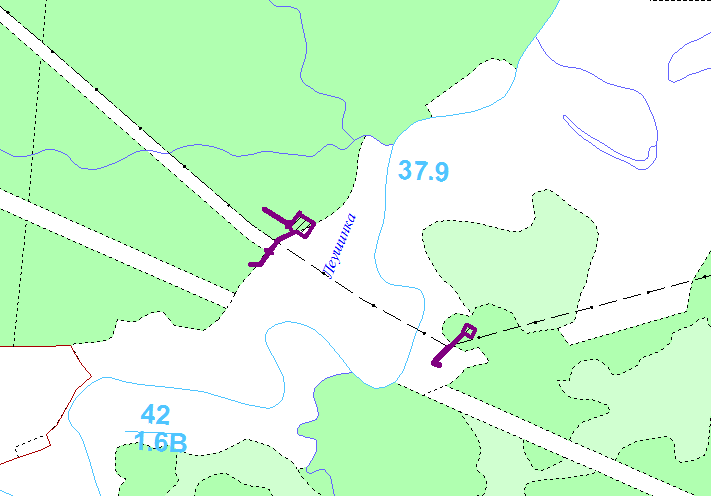 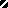 